UPTON BY CHESTER AND DISTRICT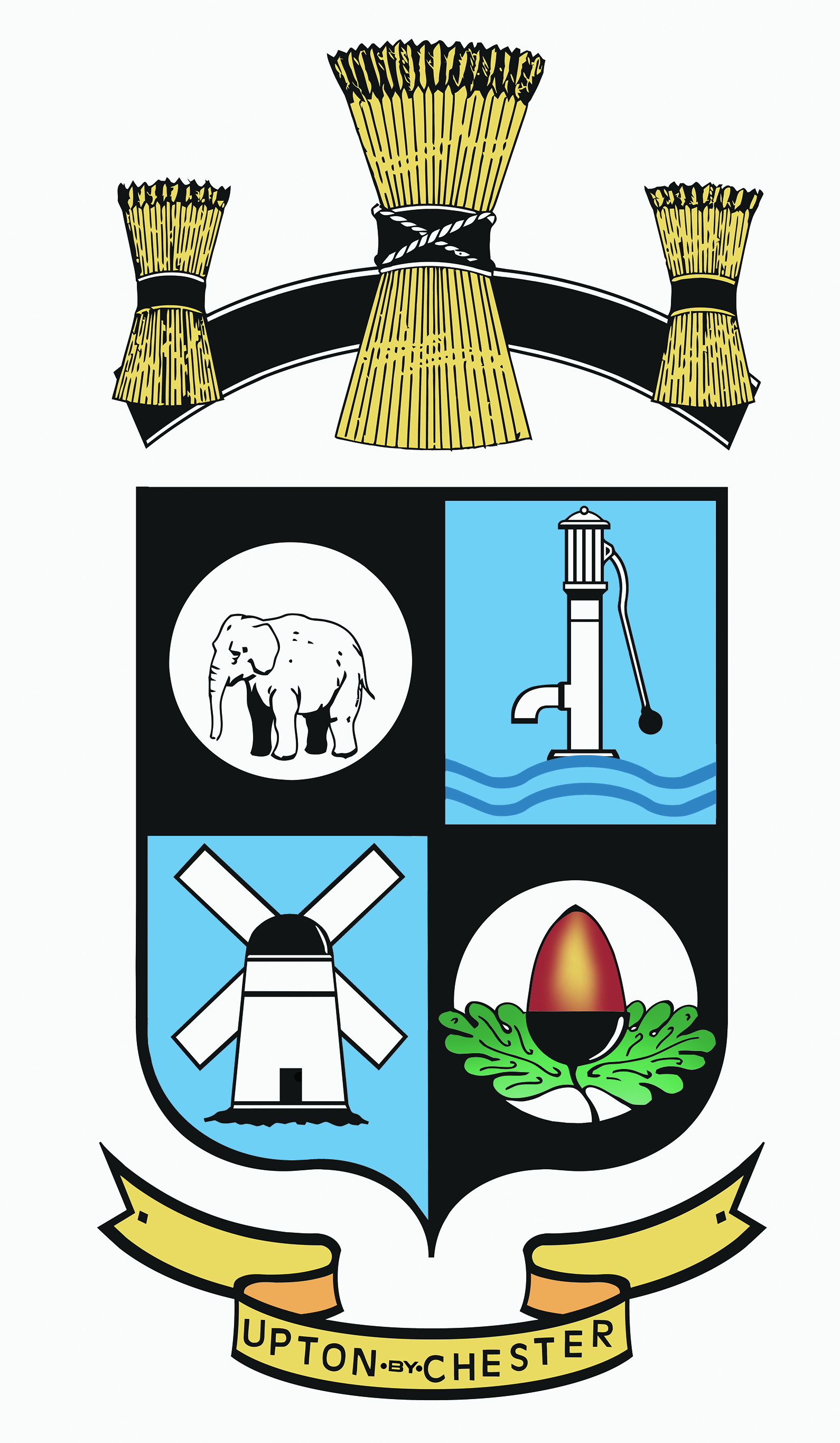 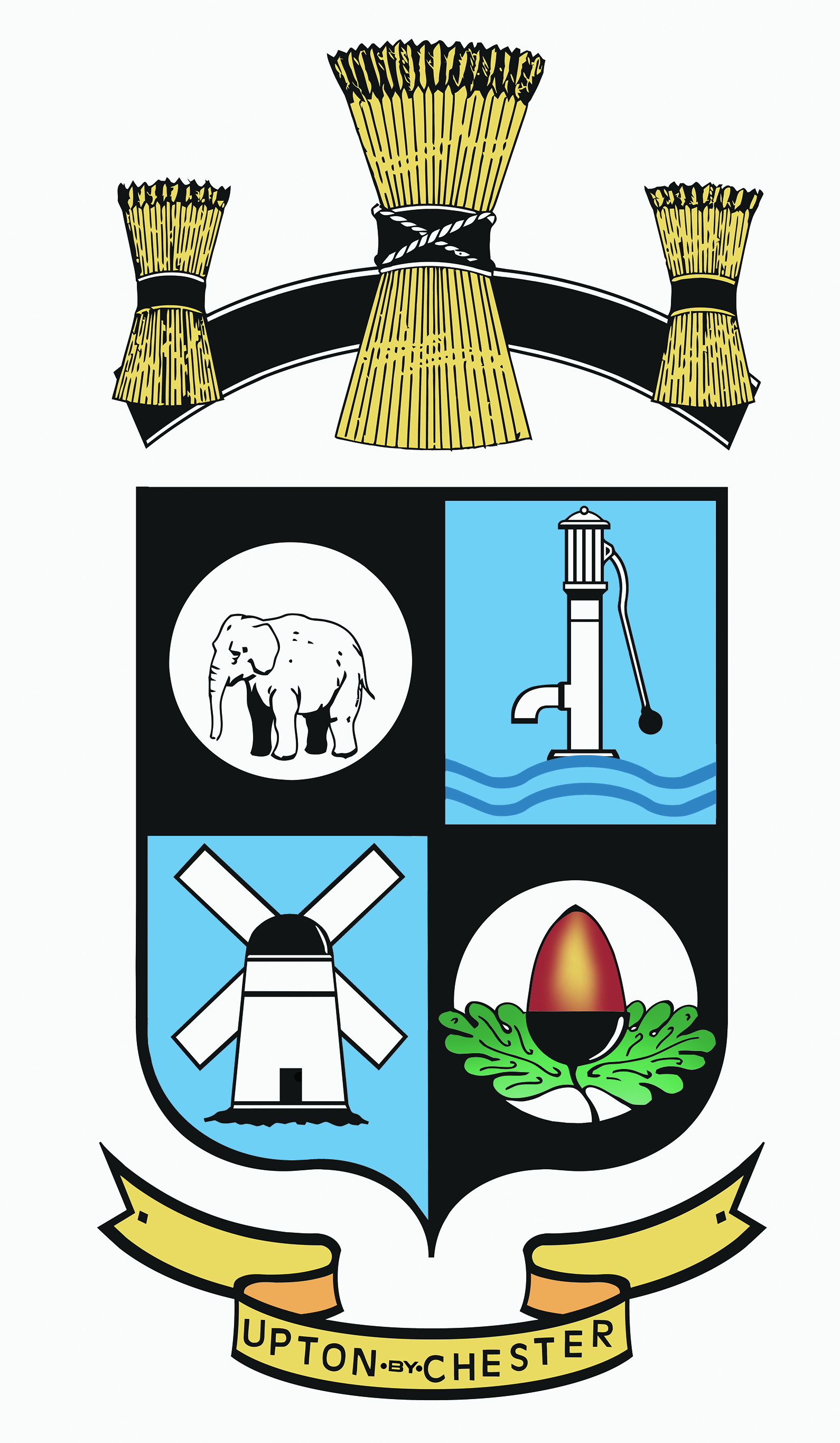  PARISH COUNCIL18 Gladstone RoadChesterCH1 4BY07584415343Email: clerk@uptonbychester.org.ukMinutes of the meeting of Upton by Chester and District Parish Council’s QE II Playing Field Sub-Committee, held on Monday 29 April 2019, 6.30pm, at Upton Pavilion, Upton, Chester.Present: Cllr Bennion (Chairman), Cllr Evans and Cllr Houlbrook.In attendance: Suzi Pollard (Clerk).1. APOLOGIES FOR ABSENCE.Apologies for absence were received from Cllr Walmsley.Resolved: noted.Cllr Vaughan and Cllr Lee were also absent from the meeting.2. DECLARATIONS OF INTEREST.No declarations were made.3. MINUTES.Resolved: the Minutes of the meeting held on 25th March 2019 were approved as a correct record. Proposed by Cllr Bennion, seconded by Cllr Houlbrook.4. PLAYGROUND EQUIPMENT.Councillors made the final selection of play equipment.Resolved: the recommendations will be put to the Parish Council.5. GRANT APPLICATION.It was reported that UPC has not been successful in its bid for grant funding from the Lottery Fund.Resolved: that the clerk will arrange a ‘feedback’ telephone meeting with the Lottery Fund regional officer; also complete a further application to Sport England.W.R.E.N. funding will be considered.6. NEXT STEPS / ACTIONS.Members of the committee will look for additional funding sources.7. DATE AND TIME OF THE NEXT MEETING.Resolved: the next meeting will be held on Tuesday 28 May at 6.30pm.